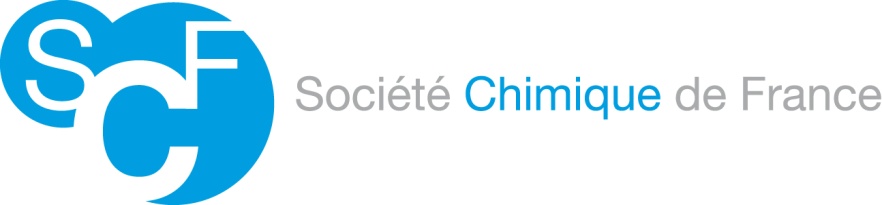 PRIX 2023 RECOMPENSANT LES TRAVAUX DE THESEFormulaire de candidatureCE FORMULAIRE NE DOIT PAS EXCEDER 5 PAGESNom :					     Prénom :				     Date de naissance :			     Téléphone :				     Email :					     Discipline de la thèse :			     Titre de la thèse :			     Date de soutenance (si connue) :	     Laboratoire de thèse  :			     Directeur/rice de thèse :		     Co-directeur/rice de thèse :		     Situation professionnelle actuelle :   	     Résumé des travaux de thèse :Un effort de pédagogie sera apprécié (situation du contexte, schémas illustrant les propos, mise en perspective des résultats saillants…).L’implication dans la vie collective (responsabilités au laboratoire, société savante, enseignement…) devra être détaillée.